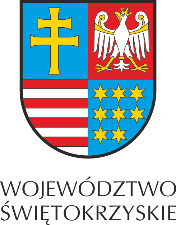 Formularz zgłoszeniowyna spotkanie„Prowadzenie działalności gospodarczej na Ukrainie – uwarunkowania i możliwości”5 czerwca 2017r., w godzinach 12.00 – 15.00 sala konferencyjna Muzeum Dialogu Kultur w Kielcach, ul. Rynek 3Dziękujemy za wypełnienie powyższego formularza zgłoszeniowego. Prosimy o jego przesłanie na adres: anna.wlosek@sejmik.kielce.pl lub anna.lukasik@sejmik.kielce.pldo dnia 31 maja 2017 rokuOsoby do kontaktu w sprawie organizacji spotkania:Anna Włosek, Anna Łukasik, tel. 41 341 69 54Oddział Współpracy ZagranicznejUrząd Marszałkowski Województwa ŚwiętokrzyskiegoNazwa firmyStrona www firmyAdresBranża/zakres działalności               Dane reprezentanta firmy na spotkanieDane reprezentanta firmy na spotkanieImię i nazwisko Stanowisko E-mail Numer telefonu